GLI OGGETTICollega l’oggetto con l’immagine. Segui l’esempio!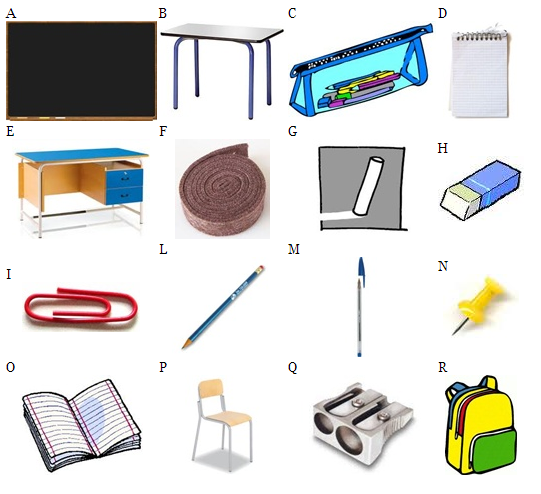 1 ) Il quaderno → 	O2 ) La cattedra →  3 ) La sedia →  4 ) Il gessetto →  5 ) Il cancellino →  6 ) Il bloc notes →  7 ) La graffetta →  8 ) La lavagna →  9 ) La penna →  10 ) La gomma →  11 ) Lo zaino →  12 ) La matita →  13 ) L'astuccio →  14 ) Il banco →  15 ) Il temperamatite →  16 ) La puntina → Che cosa significa libro?Come si dice blackboard in italiano?Come si scrive penna?Ho capito – Non ho capitoPuò ripetere, per favore?E’ giusto…………..? E’ sbagliato………..?